Методические рекомендации по подготовкевыпускной квалификационной работыВведение    Выпускная квалификационная работа – это итоговая аттестационная, самостоятельная учебно-исследовательская работа студента, выполненная им  на фактическом материале, полученном в ходе производственной и преддипломной  практики.В предлагаемых методических указаниях отражены цель и задача выпускной квалификационной работы, требования к её оформлению, объему, структуре и содержанию, состав и последовательность работ по написанию и защите дипломной работы.    Выполнение выпускной квалификационной работы призвано способствовать систематизации, закреплению и совершенствованию полученных студентом теоретических знаний, профессиональных и учебно-исследовательских умений по профессиональным модулям.    ВКР завершает процесс теоретического, методологического и практического обучения студентов. В этой работе студент должен самостоятельно, под контролем руководителя ВКР, разработать выбранную тему, проявить в ходе исследования элементы творчества, аналитически аргументировать выдвигаемые положения и практические рекомендации. В основе выполнения ВКР лежит углубленный анализ фактологического материала на основе объективного изучения истории и состояния объекта исследования в процессе его развития, а также статистической или другой информации и специальной литературы.    Целью выпускной квалификационной работы является выявление уровня готовности выпускника к осуществлению основных видов деятельности и соответствия уровня и качества подготовки выпускников Федеральному Государственному образовательному стандарту среднего профессионального образования и готовности выпускников к выполнению профессиональных обязанностей.    В результате выполнения  выпускной квалификационной работы реализуются следующие задачи:- углубленное изучение теоретического материала;- теоретическое обоснование и раскрытие сущности профессиональных категорий, явлений и проблем по теме ВКР;-приведение в систему ранее приобретенных знаний;- анализ собранного и обработанного фактологического материала;- пополнение знаний в процессе практического решения поставленной проблемы;- разработка обоснованных выводов по состоянию объекта, исследования в ВКР, практических предложений и рекомендаций по повышению эффективности объекта.    Работа над выпускной квалификационной работой позволит  развить навыки исследования, самостоятельного изучения научной  литературы, литературы по специальности.     Выпускная квалификационная работа выполняется в форме дипломной работы. Качество выполнения дипломной работы зависит от  навыков сбора исходной информации, её обработки и анализа, а также от его способностей формулировать научно обоснованные выводы. При выполнении  необходимо использовать компьютерную технику, как в процессе работы над дипломной работой, так и в процессе оформления материалов, иллюстрирующих содержание дипломной работы.КРИТЕРИИ ОЦЕНКИ ВЫПУСКНОЙ  КВАЛИФИКАЦИОННОЙ  РАБОТЫВКР является самостоятельным творческим исследованием студента на избранную им тему. В ней необходимо осветить имеющиеся в современной профессиональной литературе точки зрения по объекту исследования и обязательно изложить свое отношение к ним. ВКР должна отражать знание законодательства Российской Федерации, других нормативных материалов, исследований по теме работы, публикаций ведущих специалистов, продемонстрировать умение критически оценивать концепции различных авторов, применение различных методов анализа и обобщения фактологического материала. ВКР аттестуется на "отлично", когда содержит:- изложение положений законодательства и взглядов современных ученых и специалистов по рассматриваемой проблеме или объекту, для ее разработки привлечен широкий круг специальной литературы;- обоснование теоретического и практического значения разработки проблемы для современного этапа развития изучаемой отрасли знаний;- понимание исторического развития взглядов на исследуемый вопрос (проблему, объект) и его связь с конкретными отраслевыми условиями,- методику исследования вопросов, проблемы или объекта;- собранные, обработанные, систематизированные и проанализированные с использованием современных компьютерных методов и технологий первичные материалы;- самостоятельные суждения (или расчеты), имеющие принципиальное значение для разработки темы,- аргументированные теоретические обобщения и изложение собственного мнения по изучаемому вопросу (проблеме или объекту);- практические рекомендации по повышению эффективности и качества работы исследуемой структуры или объекта;- высокий уровень оформления всей работы и ее презентации при защите.Оценка «хорошо» выставляется за работу, в которой соблюдаются все вышеперечисленные требования к работе с оценкой «отлично». Но, возможно, оценкаснижается до уровня «хорошо», если в работе:-  допущены неточности в определении аппарата исследования, несогласованность категорий аппарата исследования;-  в теоретической части отсутствует критический анализа изученной литературы;-  недостаточно аргументированы отдельные стороны изучаемой проблемы;-  не выдержан объем практической (экспериментальной) части, представлено- недостаточное количество конкретных фактов, разработанных материалов,- отсутствуют методические рекомендации, представленные практические- наработки не отражают систему работы педагога или студента;-  в заключении отсутствуют четкие выводы, соответствующие задачамисследования;-  допущены ошибки в оформлении работы.Оценка «удовлетворительно» выставляется за работу, в которой:-  аппарат исследования представлен не в полном объеме;-  теоретический анализ и опыт работы представлены описательно;- содержание работы не соответствует аппарату исследования;-  выводы по главам отсутствуют;-  изучено менее 15 источников литературы;-  значительное количество ошибок в оформлении работы (стиль, грамотность,правильность оформления списка литературы и т.д.).Оценка «неудовлетворительно» выставляется за работу, когда:-  объем выполненной работы не соответствует требованиям;-  изучено менее 10 источников литературы;-  отсутствует аппарат исследования;-  теоретическая часть работы представлена фрагментарно, нарушена логикаизложения;-  введение и заключение к работе представлены описательно;-  не соблюдены все требования к оформлению работы.ВКР, получившая оценку "неудовлетворительно'', полностью перерабатывается и представляется к защите заново в соответствии с Положением о дипломном проектированииОсновные этапы работы над дипломной работойПодготовка  тематика и структура дипломной работыПодготовка и защита выпускной квалификационной работы является одним из видов итоговой государственной аттестации выпускников, позволяющая установить соответствие уровня и качества подготовки специалиста Федеральному Государственному образовательному стандарту среднего профессионального образования.К выполнению выпускной квалификационной работы допускаются студенты, завершившие полный курс теоретического и практического обучения базового  уровня. Студенту предоставляется право выбора темы выпускной квалификационной работы. Тематика выпускных квалификационных работ разрабатываются по дисциплинам профессионального модуля преподавателями профильных предметов колледжа совместно со специалистами предприятий и организаций, рассматривается на соответствующих предметно- цикловых методических комиссиях и утверждается заместителем директора по учебной работе. Тема дипломной работы может быть предложена студентом с полным обоснованием ее актуальности. Возможны направления исследований на базе курсового проектирования.Тема квалификационной работы должна отвечать современным требованиям науки, техники, производства, экономики, должна быть актуальной. Должна прослеживаться непосредственная связь с возможным практическим применением знаний выпускников в соответствии со специализацией по направлению подготовки специальности , достаточная обеспеченность тем необходимой литературой и возможность использования фактологического материала. Самоопределение в темах исследований и закрепление  научного руководителя  и консультантов проводится в течение октября, закрепляется приказом директора не позднее 25 декабря.По утвержденным темам руководители ВКР разрабатывают индивидуальные задания для каждого студента.График выполнения ВКР     График выполнения ВКР предусматривает следующие этапы:- разработка плана работы и примерного перечня необходимых для анализа научных, статистических, фактологических и прочих первичных материалов;-  составление предварительной библиографии по теме ВКР;-  сбор информации и ее обработка; -  написание первой (теоретической) части работы; -   написание второй (аналитической) части работы;-  написание третьей (рекомендательной) части работы;-  написание введения и  заключения,-  представление первой редакции работы руководителю ВКР;- подготовка окончательной редакции работы, ее оформление и сдача на отзыв руководителю ВКР;-   рецензирование работы (для специалиста);-  подготовка презентации ВКР.           1.10. План ВКРСледующим важным документом является развернутый план ВКР. Он разрабатывается студентом и утверждается руководителем ВКР на основании задания в течение двух недель после его получения. В плане ВКР уточняются перечень рассматриваемых вопросов, наименования глав (разделов) и параграфов (подразделов) ВКР, состав привлекаемой литературы, определяются объекты и источники получения фактологического материала. В процессе составления плана предопределяется теоретический уровень и практическое значение ВКР в целом. Необходимо учитывать, что изложение отдельных разделов (параграфов) должно быть подчинено раскрытию темы в целом. Структура плана должна быть логичной, намеченные к разработке вопросы конкретны и взаимосвязаны.      В план ВКР включаются:- введение, в котором обосновывается актуальность темы, и определяются цель и задачи исследования;- три (или две) главы, где рассматриваются теоретические и методологические аспекты изучаемой проблемы, отмечается степень разработанности отдельных вопросов; дается профессиональная характеристика изучаемого объекта; анализируется его существующее состояние; формулируются рекомендации с обоснованием эффективности отдельных предложений;-  заключение, содержащее результаты проведенной работы.План ВКР может уточняться в процессе выполнения работы в зависимости от хода исследования проблемы, наличия литературного и фактологического материала.     1.11.Сбор и обработка фактологического материала       Сбор фактологического материала осуществляется студентом, как правило, в процессе производственной практики (или самостоятельно) и является ответственным  этапом подготовки ВКР. Ее качество, объективность  выводов во многом будет зависеть от того, насколько правильно и полно проанализирован фактологический материал. Приводимые в ВКР факты и цифровые материал должны быть достоверны.       Анализ фактологического материала следует проводит в определенной последовательности. Прежде всего   следует oпределить цель и задачи анализа, т.е. конечный результат, который должен отразить сущность рассматриваемой проблемы. Затем определяется совокупность показателей (или критериев), необходимых для анализа, ориентировочная последовательность их расчета (определения), изучаются методики и материалы по проведению анализа.       После выбора характеристических показателей (критериев) и методологии студент приступает непосредственно к анализу собранного материала. Анализируются не только система обобщающих показателей, но и частные показатели, и определяющие их факторы в динамике развития исследуемой проблемы (вопроса, объекта) за последние 3-5 лет. Затем формулируются выявленные тенденции, и дается их качественная и количественная характеристики.     Систематизация, анализ и обработка фактических материалов предполагают использование в ВКР таблиц, диаграмм, графиков, чертежей, схем, которые не только содействуют наглядности приводимого на страницах работы материала, но и убедительнее раскрывают суть исследования.       Сбор и обработка фактического материала является самым трудоемким этапом в подготовке ВКР. В целях ускорения обработки и систематизации такого материала рекомендуется широко использовать системный подход, справочно-информационные системы и компьютерные технологии.1.12. Структура и содержание ВКР       Опыт написания ВКР свидетельствует о том, что наиболее оптимальной для построения работы является структура, включающая введение, три (или две) главы, заключение, список использованных информационных ресурсов и приложения.ВКР должна состоять из взаимоувязанных теоретической и практической частей:  Введение (2-4 страницы)       Во введении необходимо:- обосновать актуальность выбранной темы(1-1,5 страницы)- дать характеристику современного состояния вопроса по выбранной теме работы; - определить объект исследования (что/кто исследуется в работе)- предмет исследования (связи, действия, процедуры, происходящие с объектом; то, с какой стороны изучается объект)- определить цель (цель должна быть ясной и лаконичной, выраженной в одном предложении и соответствующей теме ВКР)-  перечислить конкретные задачи, поставленные в ВКР (3-4 задачи) (задачи должны конкретизировать основную цель и соответствовать содержанию глав)- перечислить методы исследования (теоретический анализ, обобщение, классификация, сравнение, измерение, моделирование, наблюдение, изучение документации, опрос);- указать организации, материалы или база которых используются при выполнении ВКР.Здесь же указывается структура дипломной работы, из какого количества глав состоит основной раздел, список информационных источников (количество источников), из какого количества глав состоит основной раздел, список информационных источников(наименований), приложение, иллюстративный материал содержится в тексте дипломной работы (например, рисунков-5, таблиц-6 и т.д).2.В теоретической части раскрывается сущность исследуемой проблемы, основные теоретико-методические и практические подходы к ее решению. В практической части проводится анализ конкретного языкового материала, подобранного самостоятельно. При ссылке на конкретного автора или пример необходимо делать сноски. Лучше всего их оформлять в квадратных скобках, где первая цифра обозначает номер по порядку в вашем списке литературы, а вторая  - номер страницы или страниц, на которых находится данный пример или цитируемый абзац. Если вы упомянули какого-либо ученого или его мнение в своей ВКР, то он и его работа должны быть обязательно в вашем списке литературы после заключения. Если у вас нет конкретных библиографических данных, то лучше не упоминать этого ученого. Наличие ссылок подтверждает работу студента с литературными источниками. Каждая глава может включать 3-4 параграфа. Каждая новая глава начинается с новой страницы, независимо от того, заполнена ли предыдущая страница до конца или нет. Каждый последующий параграф печатается подряд, без разбивки основного текста. В процессе изложения материала используется научный стиль изложения материала от первого лица во множественном числе (мы), возвратная форма глаголов или краткая форма причастий (например: мы проанализировали или анализируются, были проанализированы, изучены и т.п.)      Первая глава представляет собой аналитический обзор изучаемый проблемы, включающий изучение и оценку разработанности исследуемого вопроса на теоретическом уровне.     Аналитическая часть ВКР выполняется по литературным источникам; компьютерным справочно-информационным системам; статистической информации; различным прогнозным, законодательным, нормативным и прочим данным; материалам предприятий, собранным самостоятельно или во время практики. Состав анализируемых показателей (критериев) определяется планом работы по ВКР и уточняется руководителем ВКР.     В процессе анализа выявляются масштабы и темпы изменения отдельных показателей, закономерности их развития, взаимосвязи между ними, факторы, влияющие на уровень различных показателей и степень этого влияния. Кроме того, анализ вскрывает причины отрицательных сторон деятельности объекта, определяет способы повышения эффективности работы.      При анализе следует использовать различные методы и способы представления результатов: таблицы, графики, чертежи, схемы и диаграммы, которые дают конкретное и наглядное представление о взаимосвязях изучаемых показателей, степени влияния отдельных факторов и др. (В выполнении аналитической работы по экономическим вопросам следует применять методы математики и статистики).      Эта часть ВКР завершается конкретными выводами по результатам проведенного анализа. Методическая грамотность и глубина анализа свидетельствуют о профессиональных качествах выпускника.       Вторая глава посвящена исследовательской части работы и включает:Теоретико-методологическая оценка изучаемой проблемы или объекта. В этой части на основе изучения литературы раскрываются роль и сущность изучаемой проблемы (объекта), необходимость и возможность ее углубленного анализа с учетом современных требований (и компьютерных технологий), обосновывается выбор методики и конкретных приемов работы студента по раскрытию поставленных в ВКР задач. Дается краткая характеристика степени разработанности отдельных аспектов проблемы (объекта), указываются их недостатки и намечаются основные пути совершенствования. При отсутствии в информационных исиочниках единой точки зрения по исследуемому в ВКР вопросу, следует привести (со ссылками на источники) различные позиции авторов, дать их сравнительную оценку и обязательно сформулировать собственное мнение.     В тексте ВКР не следует злоупотреблять различными цитатами. Цитаты должны приводиться к месту и быть органически взаимосвязаны с содержанием работы. При цитировании следует обязательно указать источник. Недопустимо дословное заимствование текста, выражений из учебников, специальной литературы, нормативных и инструктивных материалов без ссылок.       Третья глава  Рекомендательная часть (увеличивается  в случае необходимости).     Качественный уровень произведенного анализа предопределяет прикладную значимость ВКР. Рекомендательная часть ВКР разрабатывается на основе предыдущих результатов, обобщения опыта аналогичных рекомендаций и использования специальной литературы.     Следует выделить основные группы предложений для более обоснованного или улучшенного решения рассматриваемых в ВКР вопросов. Например, рекомендации могут быть подразделены на группы: организационного, технологического, экономического, социального, методологического, экологического и иного характера. После этого конкретно формулируются отдельные предложения, и обосновывается целесообразность их внедрения в изучаемом объекте.      Каждое рекомендуемое предложение сопровождается изложением его сущности и содержания, профессиональным обоснованием. Определяется место возможною внедрения предложения, его возможное влияние на организационный (технологический) уровень практической деятельности или иная ожидаемая эффективность. Глубина разработки отдельных предложений и расчеты (или обоснование) их эффективности устанавливаются совместно с научным руководителем в зависимости от содержания и важности рекомендации.     При наличии внедрения рекомендуемых в ВКР предложений прилагается соответствующий документ (акт о внедрении, решение руководителей объекта о целесообразности внедрения предложений и т.д.).    3. Заключение(2-3 страницы)Заключение является итоговой частью всей ВКР.  Здесь кратко излагаются основные теоретические достижения, даются наиболее важные выводы и, в обобщенном  виде,  показывается эффективность рекомендуемых предложений. Заключение должно содержать оценку результатов работы, выводы и предложения по использованию полученных результатов. Кроме того, в заключении следует указать пути и цели дальнейшей работы или обосновать нецелесообразность ее продолжения. Во введении и заключении ссылок быть не должно, также как и цитат.Приложение содержит вспомогательный материал, который из-за общности не может быть включен в основную часть работы. Основные положения, анализ и практические рекомендации ВКР необходимо иллюстрировать графически. Объем, состав, и содержание графической части определяются вместе с научным руководителем в зависимости от характера разрабатываемой темы и рекомендаций.        Каждое приложение должно начинаться с новой страницы с указанием в правом верхнем углу слова "ПРИЛОЖЕНИЕ" и иметь содержательный заголовок. Каждое приложение располагается в порядке ссылок на них в тексте, начиная с новой страницы, нумеруя и снабжая содержательным заголовком. Нумерация страниц сплошная.Оформление выпускной квалификационной работыТитульный лист выпускной квалификационной работы должен быть подписан научным руководителем и заместителем директора (приложение1).Задание на выполнение выпускной квалификационной работы помещается после титульной страницы (приложение 2).Оглавление выпускной квалификационной работы помещается в начале работы, после задания ВКР.В списке информационных источников должны быть включены все источники, на которые сделаны ссылки в тексте работы. Необходимо указать источник информации непосредственно в тексте, например  [5, стр.123], где цифры в скобках являются порядковым номером книги и страницы. Оформление ссылок может осуществляться двумя путями: в виде сноски на текущей странице и непосредственно ссылкой путем приведения номера согласно списку использованных источников.Сноски используются для приведения цитат, перевода иноязычного текста, других комментариев, связанных с основным текстом. Сноски нумеруются в пределах текущей страницы посредством проставления верхнего индекса сразу после завершения цитаты или после слова, требующего пояснений. Следует соблюдать общепринятые правила цитирования, заключая цитаты в кавычки.Текст сноски располагается в конце страницы шрифтом 12 размера через 1 интервал (в рабочей зоне) и отделяется от основного текста линией длиной 50 мм, проведенной в левой части страницы.Если описание сноски является библиографическим описанием источника, то необходимо указать номер страницы.Не рекомендуется приводить более трех сносок на одной странице.Пример оформления сносок внизу страницы:1    Степанова В.П. Менеджмент: Конспект лекций. – М.: Доброе слово, 2005. – С. 21.2 Процесс передачи части управленческих полномочий и ответственности подчиненным.Ссылки бывают двух видов: Внутритекстовые – ссылки на части текста в пределах дипломной работы, включая таблицы, рисунки и приложения.Примеры: «... в соответствии с параграфом 2.2.»; «... расчеты, приведенные в приложении 1» (на рис. 1.1.; на с. 28; по формуле (3); в табл. 2.4.).Затекстовые – ссылки на источники списка литературы дипломной работы.Ссылки на источники списка литературы указывают непосредственно в тексте в квадратных скобках. Указывается номер цитируемого источника, затем через запятую могут указываться номера страниц.Примеры:Если речь идет о книге одного автора, ссылку указывают следующим образом: «В.И. Подольский [18] считает, что…»Если ссылаются на определенные страницы литературного источника или делается цитирование, то пишется номер источника и указывается номер страницы: «В своей монографии Л.В. Сотникова [11, с. 44] пишет: «…»».При ссылке на многотомное издание указывается также и номер тома, например: [22, т. 1, с. 75-76].Если оформляется ссылка на несколько работ одного автора или на работы нескольких авторов, то в скобках указываются номера этих работ: «Ряд авторов [14, 17, 19] считают…».Информационный источник должен включать несколько разделов: перечень в алфавитном порядке отечественной и иностранной научной литературы (по автору), иностранные источники на языке оригинала (по автору), справочная литература (словари, справочники, энциклопедии и т.п.), источники примеров (названия статей, газет, журналов, книг и т.д.) на языке оригинала и перевода. Электронные источники приводятся в конце. Нумерация сквозная. Общее количество наименований должно быть не менее 25 единиц. Сведения о книгах (монографии, учебники, пособия) должны включать: фамилию и инициалы автора (при их отсутствии- название книги), название книги, город, издательство, год издательства, общее количество страниц. Сведения о статье из периодического издания должны включать: фамилию и инициалы автора, заглавие статьи, наименование издания, наименование серии, год выпуска, том, номер издания, страницы, на которых помешена статья      Источники в списке располагаются по следующим блокам, расположенным один за другим, со сквозной нумерацией:1. Законы РФ.2. Указы РФ.3. Постановления Правительства РФ.4. Нормативные документы по теме.      Нормативные документы одного уровня располагаются в алфавитном порядке. При описании нормативно-правовых и официальных документов обязательно указываются название документа, вид, принимающий орган, дату принятия и номер. Затем указывается источник опубликования. В Российской Федерации официальными источниками опубликования документов считаются Российская газета и Собрание Законодательства РФ.5. Статистические источники (официальные сборники, сообщения, обзоры) оформляются в хронологическом порядке.Далее оформляются в алфавитном порядке: 6. Учебники, учебные пособия, монографии.7. Материалы периодической печати (статьи в журналах, газетах).8. Электронные ресурсы (материалы интернет-сайтов и компакт-дисков).9. Специальные виды нормативно-технических документов по стандартизации (ГОСТ,  РСТ), патентные документы и т.п.Лист анализа структуры выпускной квалификационной работы (см. приложение 5).  Лист помещается в конце  выпускной квалификационной работы, подписывается студентом.Нумерация. Нумерация страниц начинается с титульного листа, на котором цифра "1" не проставляется. На следующей странице (Оглавление) проставляется цифра "2". Далее весь последующий объем ВКР, включая библиографический список и приложения, нумеруется по порядку до последней страницы. Ее порядковый номер печатается внизу страницы (но единообразно во всем тексте) арабскими цифрами. Заголовки глав печатаются прописными буквами, нумеруются и отделяются от текста пропуском одной строки. Заголовки параграфов (подразделов) печатаются строчными буквами (кроме первой прописной). Переносы слов в заголовках не допускаются. Точка в конце заголовка не ставится. Если заголовок состоит из нескольких предложений, то их разделяют точкой; и в этом случае в последнем предложении точка не ставится. Главы нумеруются арабскими цифрами. Номер параграфа состоит из номера главы и номера данного параграфа в текущей главе, разделенных точкой (например, глава 1; параграфы 1.1; 1.2; 1.3 и 1.4 соответственно). Каждый параграф, в свою очередь, может иметь подразделы, которые нумеруются аналогично (например, параграф 1.2; подразделы 1.2.1; 1.2.2; 1.2.3). Каждая глава начинается с новой страницы. 3. Требования к выпускной квалификационной работе.3.1. ВКР может носить опытно-практический, опытно-эксперименальный, теоретический, проектный  характер.       Объём ВКР должен составлять не менее 30, но не более 50 страниц печатного текста.3.2. ВКР опытно-практического характера имеет следующую структуру:введение, в котором  раскрывается актуальность выбора темы, формулируются компоненты методологического аппарата: предмет, проблема, цели, задачи работы и др.;теоретическая часть, в которой содержатся теоретические основы изучаемой проблемы;практическая часть, должна быть направлена на решение выбранной проблемы и состоять из проектирования, описания ее реализации, оценки ее результативности. Практическая часть может включать в себя систему разработки с обоснованием ее актуальности и методическими указаниями по их применению;заключение, в котором содержатся выводы и рекомендации относительно возможностей практического применения полученных результатов;список информационных источников (не менее 20 источников);приложение.3.3. ВКР опытно-экспериментального характера имеет следующую структуру:введение, в котором раскрывается актуальность выбора темы, формулируется компоненты метрологического аппарата: объект, предмет, проблема, цели, задачи работы и др.;теоретическая часть, в которой даны история вопроса, аспекты разработанности проблемы в теории и практике, обоснование проблемы;практическая часть, в которой представлены план проведения эксперимента, характеристики методов экспериментальной работы, основные этап эксперимента (констатирующий, формирующий, контрольный), анализ результатов опытно-экспериментальной работы;заключение, в котором содержатся выводы и рекомендации относительно возможностей практического применения полученных результатов;список информационных источников (не менее 20 источников);приложение.3.4. ВКР теоретического характера имеет следующую структуру:введение, в котором раскрывается актуальность выбора темы, формулируется компоненты метрологического аппарата: объект, предмет, проблема, цели, задачи работы и др.;теоретическая часть, в которой даны история вопроса, обоснование разрабатываемой проблемы в теории и практике  посредством глубокого сравнительного анализа литературы;заключение, в котором содержатся выводы и рекомендации относительно возможностей использования материалов исследования;список используемой литературы (не менее 25 источников).3.5. Содержанием ВКР проектного характера является разработка изделия или продукта творческой деятельности. По структуре данная ВКР состоит из                        -        пояснительной записки,                         -        практической части,                        -        списка информационных источников.	      В пояснительной записке дается теоретическое, а в необходимых случаях и расчетное обоснование создаваемых изделий или продуктов творческой деятельности. Структура и содержание пояснительной записки определяются в зависимости от профиля специальности и темы ВКР. Объем пояснительной записки должен составлять от 20 до 30 страниц печатного текста.    В практической части созданные изделия или продукты творческой деятельности представляются в виде готовых изделий, художественных произведений, картин, чертежей, схем, графиков, диаграмм, серий наглядных пособий, компьютерных обучающих программ и презентаций и т. п. в соответствии с видами профессиональной деятельности и темой проекта.     Практическая часть может быть представлена в виде демонстрации моделей с обязательным сохранением видеоматериалов.ВКР может быть логическим продолжением курсовой работы, идеи и выводы которой реализуется  на более высоком теоретическом и практическом уровне. Курсовая работа может быть использована в качестве составной части (раздела, главы) ВКР.4. Руководство выпускной квалификационной работой и ее защита4.1. Руководители проводят следующие мероприятия в течение всего периода выполнения работы:-  осуществляют руководство разработкой индивидуального плана подготовки и выполнения выпускной квалификационной работы; - оказание помощи студенту в определении круга вопросов по изучению избранной темы, в определении методов исследования, в подборе необходимой литературы;- систематически консультируют студентов (назначение и задачи, структура и объем работы, принципы разработки и оформления, примерное распределение времени на выполнение отдельных частей ВКР)     -  осуществляют контроль над ходом выполнения выпускной квалификационной работы;-  контроль за ходом выполнения ВКР ( с октября по май);-  предоставляют отзыв на законченную дипломную работу для направления на защиту;-  оказывает помощь в подготовке к защите;- могут участвовать в заседании Государственной аттестационной комиссии (ГАК) при защите дипломной работы.4.2.    Руководители обеспечивают следующий порядок выполнения ВКР:4.3.По завершении студентом работы руководитель проверяет, подписывает ее и обсуждает со студентом итоги работы. Критериями оценки ВКР являются:- актуальность темы исследования;- соответствие содержания работы по теме;- разработанность методологических характеристик работы;- глубина теоретического анализа проблемы;- обоснованность практической части исследования;- результативность  проведения эксперимента или опытно-практической части работы;     Затем научный руководитель в обязательном порядке пишет отзыв на работу. Отзыв должен включать:- заключение об актуальности темы исследования; оценку исследовательских качеств студента;- степень самостоятельности и ответственности студента;- оценку уровня выполнения выпускной работы.     В отзыве научный руководитель отмечает актуальность темы,  степень самостоятельности  написания работы. Здесь показывается  уровень проведенного исследования: работа выполнена на хорошем уровне, на достаточно высоком уровне, на высоком уровне  (Приложение 4  « Отзыв научного руководителя»). В отзыве должна присутствовать итоговая оценка руководителя по результатам выполнения данной ВКР.5 . Требования к структуре и оформлению ВКР5.1. ВКР печатается на компьютере на белой односторонней бумаге (форма А4, 210 х 297) черным цветом (шрифт – Times New Roman, размер – 14) на одной стороне листа, междустрочный интервал –  полуторный. Поля страниц: верхнее и нижнее по 20 мм., левое – 30 мм, правое – 10 мм. Объем работы не менее  35  и не более 50 страниц (без списка литературы и приложения).5.2.  Наименование разделов: оглавление, введение, название глав, выводы по главам, заключение, список информационных источников, приложения печатаются отдельной строкой прописными буквами (заглавными), располагается по центру строки, и выделяются жирным шрифтом.     Наименование подразделов, пунктов, подпунктов печатается с абзаца строчными буквами, кроме первой прописной, и выделяется жирным шрифтом.      Отступ абзаца равен 1,25 сантиметрам (устанавливается в соответствии с линейкой текстового редактора).     Переносы слов в заголовках не допускаются. Точку в конце заголовка не ставят. Если заголовок состоит из двух предложений, их разделяют точкой. Расстояние между заголовком и текстом должно быть равно одной пустой строке. Подчеркивание заголовков не допускается. С нового листа начинают такие разделы, как оглавление, введение, главы, заключение, информационные источники и приложения. Параграфы и выводы по главам печатаются сразу же за предыдущим текстом с отступом в 1 пустую строку.5.3.   ВКР в обязательном порядке включает титульный лист и лист оглавления. Все рисунки и схемы должны иметь компьютерное оформление.Оглавление. Заголовки оглавления должны точно повторять заголовки в тексте. Последнее слово заголовка в оглавлении соединяют отточием с соответствующим ему номером страницы, выровненным по правому краю.Главы, параграфы, пункты и подпункты нумеруются арабскими цифрами и отделяются точкой.Структура и нумерация глав, параграфов, пунктов и подпунктов:ГЛАВА 1. НАЗВАНИЕ ПЕРВОЙ ГЛАВЫ    1.1. Первый параграф первой главы       1.1.1. Первый пункт первого параграфа          1.1.1.1. Первый подпункт первого пункта          1.1.1.2. Второй подпункт первого пункта    1.2. Второй параграф первой главы................................................... и так далее .....................................................Основные правила оформления заголовков:Заголовки начинаются с прописной (заглавной) буквы, выравниваются по центру страницы и выделяются полужирным начертанием. Заголовки основных структурных элементов дипломной работы, как в основном тексте, так и в оглавлении (ВВЕДЕНИЕ, НАЗВАНИЯ ГЛАВ, ЗАКЛЮЧЕНИЕ, СПИСОК ИНФОРМАЦИОННЫХ ИСТОЧНИКОВ, ПРИЛОЖЕНИЯ) рекомендуется печатать полностью прописными буквами.Переносы слов, курсив и подчеркивание в заголовках не допускаются.Точка в конце любого заголовка не ставится.Если заголовок состоит из нескольких предложений, их разделяют точкой.Каждая глава дипломной работы начинается с новой страницы. Это же правило относится к другим основным структурным частям работы: введению, заключению, списку информационных источников, приложениям.Расстояние между заголовком главы и заголовком последующего параграфа составляет одну пустую строку.Расстояние между последней строкой текущего параграфа или пункта и заголовком последующего составляет одну пустую строку.Перед первой строкой текста, следующего за заголовком параграфа (пункта, подпункта), устанавливается интервал в 1 пустую строку.Организация отступов между заголовками и текстом:ГЛАВА 2. НАЗВАНИЕ ВТОРОЙ ГЛАВЫ2.1. Первый параграф второй главыТекст первого параграфа второй главы. 2.2. Второй параграф второй главы................................................... и так далее .....................................................5.4.  ВКР в сброшюрованном виде и на электронном носителе должна быть сдана с письменным отзывом руководителя работы не позднее, чем до 20 мая текущего учебного года заместителю директора по УВР. Заместитель директора по учебной работе утверждает рецензента и сроки рецензирования.6. Рецензия выпускной квалификационной работы.6.1. Выполнение ВКР рецензируются специалистами из числа работников учреждений, организаций, предприятий, владеющих вопросами,  связанными с тематикой ВКР. Процедурой отправления ВКР на рецензирование занимается заместитель директора по  УВР. 6.2. Рецензия включает в себя:заключение о соответствии содержания ВКР заявленной теме;оценку качества выполнения каждого раздела ВКР;оценку степени разработки поставленных вопросов, теоретической и практической значимости работы;оценку качества ВКР;оценку полноты реализации задач исследования;оценку методологических характеристик работы.     В рецензии, как и в отзыве, дается лишь общая оценка (работа выполнена на хорошем уровне, на достаточно высоком уровне, на высоком уровне).6.3. Содержание рецензии доводится до сведения студента не позднее, чем за 3 дня до защиты ВКР.6.4. Внесение изменений в работу после получения рецензии не допускается.6.5. Заместитель директора по  УВР после ознакомления с рецензией решает вопрос о допуске студента к защите и передает ВКР в Государственную аттестационную комиссию не позднее, чем за 5 дней  до начала итоговой государственной аттестации.6.6. В случае неудовлетворительного состояния подготовки соискателя к защите руководитель письменно сообщает об этом зам.директору колледжа по УВР как минимум за 5 дней  до заседания ГАК.7. Допуск к защите ВКР7.1. Завершенная студентом ВКР:- подписывается студентом и представляется научному руководителю.- осуществляется  предварительное прослушивание  студента по теме, решается вопрос о допуске студента к защите ВКР.- подписывается научным руководителем, который составляет отзыв (см. Приложение)- предоставляется зам.директору по УВР , который подписывает титульный лит ВКР, фиксируя ее завершенность.7.2. ВКР и документация к ней должна быть подготовлена не позднее, чем за десять  дней до защиты (выполнение  100%), храниться в колледже и быть доступной членам ГЭК для ознакомления.8. Подготовка к защите и защита ВКР.8.1. К защите ВКР допускается лицо, успешно завершившее в полном объеме освоение основной образовательной программы по направлению подготовки и успешно прошедшее все другие виды итоговых аттестационных испытаний (квалификационных экзаменов).8.2.  В середине  марта текущего учебного года проводится предзащита:- студент должен явиться в точно назначенный срок с выступлением на защите.- во время предзащиты студент должен отразить актуальность темы работы, теоретические положения, на которых базируется дипломная работа, результаты проведенного анализа изучаемой проблемы, предложения по совершенствованию деятельности в условиях конкретного предприятия, а так же  обязан дать исчерпывающие ответы на вопросы по теме работы (проекта)- в случае допуска к защите студент получает направление на рецензию проекта рецензенту- в случае наличия замечаний, студент обязан их исправить в двухдневный срок и предъявить руководителю на повторное прочтение - в случае получения серьезных замечаний или неудовлетворительных знаний, назначается срок повторной предзащиты. Если на повторной предзащите положение дел не улучшается, студент не допускается к защите и решается вопрос о переносе защиты на год или более- дипломный проект направляется рецензенту не позднее, чем за 2 недели до защиты. Исправлять что-либо в проекте после рецензии запрещается.- дипломный проект предоставляется на защиту вместе с рецензией и отзывом  руководителя.8.3. Подготовка студента к защите  ВКР включает в себя ряд этапов: - составление текста выступления перед государственной аттестационной комиссией. Текст  выступление  рассчитывается на 10-12 минут; - выступление составляется на основе введения, выводов по главам и заключениям. При этом в тексте выступления нужно обязательно показать суть формирующего эксперимента (опытно-практической работы) и результативность выполненного исследования. Вся информация, которая прозвучит в выступлении, должна быть идентичной той, которая содержится в ВКР: содержать ту же терминологию, раскрывать те же задачи; изготовление иллюстративных материалов, используемых в процессе защиты. Это могут быть схемы, графики, дающие наглядное представление о специфике проведенного исследования. Компьютерный вариант презентации материалов выполняется средствами программы MS Power Point шрифт - Times New Roman, размер не менее 24, выдержан в деловом стиле; подготовка ответов на замечания, содержащихся в заключении рецензента; 8.4. Выпускная работа считается допущенной к защите после получения на титульном листе подписей заместителя директора по УВР, руководителя.8.5. Работа ГАК проводится согласно установленному расписанию , которое должно быть объявлено не позднее, чем за три недели до начала работы комиссии. В день заседания ГАК заслушивается не более 15 студентов.8.6. Защита ВКР проводится на открытом заседании государственной аттестационной комиссии с участием не менее двух третьей ее состава. Защита является публичной, и в нем могут принимать участие все желающие преподаватели и студенты. На защите руководитель работы и рецензент пользуются правом совещательного голоса. 8.7.Процесс защиты ВКР включает:  - выступление студента (10-12 минут). - по окончании выступления студент отвечает на вопросы. Вопросы по содержанию работы могут быть заданы не только членами комиссии, но и всеми присутствующими на защите. - зачитывается отзыв научного руководителя (выступление руководителя, при его отсутствии отзыв зачитывается председательствующими или одним из членов ГАК)- зачитывается заключение рецензента ( зачитывается председательствующим или одним из членов ГАК; если присутствует рецензент, то ему дается слово для рецензии)- дискуссия, в которой могут принять участие как члены ГАК, так и любой из присутствующих преподавателей, специалистов от предприятия, учреждений и организаций соответствующего профиля; - студенту предоставляется заключительное слово для ответа на замечания рецензента и высказывание своего отношения к мнению участников дискуссии; -  председатель комиссии объявляет об окончании защиты ВКР.8.8.В целом на всю процедуру защиты отводится не более 30 минут.8.9. Требования к докладуВ докладе должны быть отражены следующие основные моменты:цель работы;теоретические предпосылки исследования;обоснование выбора метода исследования;изложение основных результатов работы;перспективы дальнейшего развития темы; краткие выводы по тем результатам работы, которые определяют ее практическую значимость, степень и характер новизны элементов научного вклада.8.10. Требования к иллюстрациямОсновные результаты представляются на защиту в виде электронной презентации в формате Microsoft PowerPoint *.ppt (пакет Microsoft Office версии 2003 или 2007). Таблицы и рисунки в презентации должны быть пронумерованы.8.11. Оценка ВКР проводится  по четырехбальной системе: «отлично», «хорошо», «удовлетворительно», «неудовлетворительно» Отметка за ВКР вместе с темой работы вносится во вкладыш к диплому.8.12. Результаты защиты обсуждаются на закрытом заседании ГАК и оцениваются простым большинством голосов членов комиссии, участвующих в заседании. При оценивании ВКР учитываются отзыв научного руководителя и рецензирования. При равном числе голосов мнение председателя являются решающим.8.13. Итоги защиты объявляются в тот же день после оформления в установленном порядке протоколом заседаний ГАК и зачетных книжек. 8.14. Общими критериями оценки ВКР являются:- обоснованность актуальности темы исследования, соответствия содержания теме, полнота ее раскрытия;- уровень осмысления теоретических вопросов и обобщение собранного материала, обоснованность и четкость сформулированных выводов;- четкость структуры работы и логичность изложения материала, методологическая обоснованность исследования;- комплексность использования , их адекватность задачам исследования; - эффективность использования избранных методов исследования для решения поставленной проблемы;- владение научным стилем изложения; - обоснованность и ценность полученных результатов исследования и выводов, возможность их применения в практической деятельности;- соответствие формы представления ВКР всем требованиям, предъявляемым к оформлению работ;- орфографическая и пунктуационная грамотность;- качество устного доклада, свободное владение материалов ВКР;- глубина и точность ответов на вопросы, замечания и рекомендации во время защиты работы;- оценка рецензента;- отзыв руководителя.8.15. Студенты, выполнившие ВКР, но получившие при защите оценку «неудовлетворительно», имеют право на повторную защиту. В этом случае комиссия может признать целесообразным повторную защиту студентом той же темы ВКР, либо вынести решение о закреплении за ним новой темы и определить срок повторной защиты, но не ранее, чем через год и не более, чем через 5 лет.8.16. Повторная защита ВКР не может назначаться более двух раз.Повторная защита ВКР проводится не ранее, чем через три месяца (при наличиивозможности работы ГАК) и не более чем через пять лет после прохождения итоговойгосударственной аттестации впервые. Повторная защита ВКР не может назначаться более двух раз.   8.17. Лицам, не проходившим защиту ВКР по уважительной причине(документально подтвержденной), предоставляется возможность защитить ВКР безотчисления из колледжа.8.18. Дополнительные заседания ГЭК организуются в установленные колледжем срок, но не позднее четырех месяцев после подачи заявления лицом, не проходившим защиту ВКР по уважительной причине.Приложение 1Министерство образования и науки Российской ФедерацииФГБОУ ВО «Омский государственный педагогический университет»Университетский колледжСпециальность 38.02.07 Банковское делоФорма обучения очнаяГруппа Б-931ВЫПУСКНАЯ КВАЛИФИКАЦИОННАЯ РАБОТАна тему «Деловое общение в современных организациях»студента Сергеева Ивана НиколаевичаВыпускная квалификационная работа допущена к защитеЗаместитель директора_______________________   ___________  «____»_________20___г.					        ФИО                                      подписьРуководитель ВКР Смирнов Павел Сергеевич        ____________  			подписьДата защиты  «_____»__________ 20___г.Оценка ___________________Омск 2014Приложение 2Министерство образования и науки Российской ФедерацииФГБОУ ВО «Омский государственный педагогический университет»Университетский колледжУтверждаюЗаместитель директора____________________«____»_________20___ЗАДАНИЕна выпускную квалификационную (дипломную) работуСтуденту  группы ___________________________________________________________________                                                  			(фамилия, имя, отчество студента)_____________________________________________________________________________________________Специальность______________________________________________________________________Руководитель выпускной квалификационной работы_______________________________________________________________________                                           (фамилия, имя, отчество, ученая степень и звание, должность)____________________________________________________________________________________________________________________________________________________________________________________Тема выпускной квалификационной работы_________________________________________________________________________________________________________________________________________________________________________________________________________________________________утверждена №__________от _________________201____г.Срок сдачи студентом законченной работы   __________ 201__   г.Основные разделы темы и перечень обязательных вопросов по каждому разделу_______________________________________________________________________________________________________________________________________________________________________________________________________________________________________________________________________________________________________________________________________________________________________________________________________________________________________________________________________________________________________________________________________________________________________________________________________________________________________________________________________________________________________________________Перечень  приложений к ВКР:______________________________________________________________________________________________________________________________________________________________________________________________________________________________________________________________________________________________________________________________________________________________________________________________________________________________________________________________________________План-график выполнения  и представления работы:Дата получения задания                                 «____»___________ 201__   г.Руководитель_________________                      Студент____________________                               (подпись)                                                       (подпись)Приложение 3Министерство образования и науки Российской ФедерацииФГБОУ ВО «Омский государственный педагогический университет»Университетский колледжРЕЦЕНЗИяна  выпускную квалификационную работу  Студента_____________________________________________________________________Специальность________________________________________________________________Выполненную по теме:___________________________________________________________________________________________________________________________________________________________________________________________________________________Рецензент_______________________________________________________________(ФИО)._____________________________________________________________________________                                     (Ученая степень, звание, категория, место работы)Актуальность темы:_________________________________________________________________________________________________________________________________________Основные проблемы и их решение студентом________________________________________________________________________________________________________________________________________________________________________________________________________________________________________________________________________________________________________________________________________________________________________________________________________________________________________________________________________________________________________________________________________________________________________________________________Использование информационных  источников_______________________________________________________________________________________________________________________________________________________________________________________________Количество таблиц, графиков, рисунков, объем работы________________________________________________________________________________________________________________________________________________________________________________________Качество оформления работы_________________________________________________________________________________________________________________________________Достоинства и недостатки работы____________________________________________________________________________________________________________________________________________________________________________________________________________________________________________________________________________________________________________________________________________________________________Рекомендуется к защите__________________________________________________________________________________________________________________________________________________________________________________________________________________Общая оценка рецензента______________________________________________________________________________________________________________________________________________________________________________________________________________________________________________________________________________________________Рецензент____________________________________________________________________Приложение 4Министерство образования и науки Российской ФедерацииФГБОУ ВО «Омский государственный педагогический университет»Университетский колледжОТЗЫВ НАУЧНОГО РУКОВОДИТЕЛЯна  выпускную квалификационную работуСтудента (ФИО, Группа)___________________________________________________________Выполненную по специальности_________________________________________________Выполненную по теме:___________________________________________________________________________________________________________________________________________________________________________________________________________________Актуальность темы:________________________________________________________________________________________________________________________________________Оценка  содержания работы   ______________________________________________________________________________________________________________________________________________________________________________________________________________Степень достижения цели, обоснованность и практическая значимость предложений и рекомендаций, сделанных  в  ВКР_______________________________________________          ____________________________________________________________________________Наличие элементов новизны в разработке темы__________________________________________________________________________________________________________________________________________________________________________________Организация работы студента над ВКР  (самостоятельность, ответственность, умение организовать свой труд)__________________________________________________________________________________________________________________________________________________________________________________________________________________Качество оформления работы_________________________________________________________________________________________________________________________________Положительные или отрицательные моменты, отмеченные научным руководителем_____________________________________________________________________________________________________________________________________________________________________________________________________________________________________________Представленная работа ______________________________     к защите в ГЭКОбщая оценка научного руководителя____________________________________________________________________________________________________________________________________________________________________________________________________________________________________________________________________________________Руководитель  ВКР__________________________________   _______________________                                               (ФИО)                                                                           (подпись)                                                                                                       «           «________201____г.Приложение 5Лист анализа  структуры  выпускной квалификационной работыВыпускная квалификационная работа состоит из          страниц- основная часть  без учета приложений                          страниц    - приложения                                                                       страницОсновная часть работы содержит:Графиков-                     рисунков-                            таблиц- Список информационных источников содержит ссылок: Всего-Из них:Работа выполнена мной совершенно самостоятельно.На все использованные в работе материалы и концепции из опубликованной научной литературы и другие источники имеются ссылки.Студент___________________________      _____________     ____________                           Ф. И. О.                                                                   подпись                             датаПриложение 6Общие требования к сдаче дипломной работы1. Дипломная работа оформляется в твердом переплете. Для этого необходимо заблаговременно обратиться в организации, оказывающие соответствующие услуги.ВАЖНО: перед первым (титульным) листом работы необходимо вшить два прозрачных файла.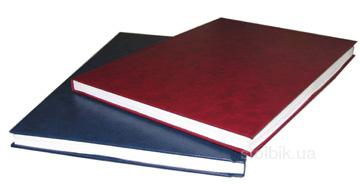 2. После того, как работа оформлена в твердый переплет, к ней прилагается диск формата CD (DVD) с электронной версией дипломной работы. Диск помещается в бумажный или пластиковый конверт и прикладывается к работе в отдельный бумажный карман (в конце работы).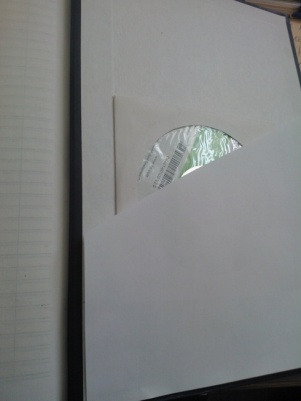 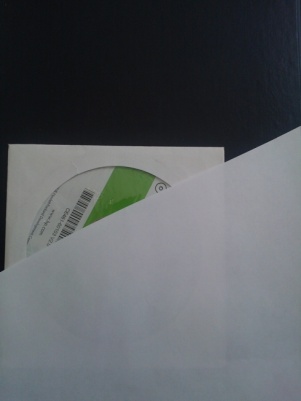 3. Дипломная работа в твердом переплете сдается на отзыв руководителю. Руководитель прикладывает к работе отзыв (в файл, подшитый в начале работы).4. Дипломная работа с отзывом и диском сдается заместителю директора для получения допуска к защите.Календарный срокЭтапы исследованияСентябрьРуководитель предлагает тематику дипломных работ из расчета планируемого количества студентов (+5%). Тематика рассматривается председателем ПЦК «Профессиональных модулей» и утверждается заместителем директора колледжа.Выбор темы дипломной работы студентом.ОктябрьСоставление куратором группы листа закрепления тем ВКР и руководителей (студент ставит подпись напротив выбранной темы). Составление ориентировочного плана исследования. Подбор литературы по проблеме.Составление плана работы и задания на ВКР совместно с руководителем.НоябрьПриказ ректора ОмГПУ о закреплении за студентами Университетского колледжа тем дипломных работ и руководителей (окончательное закрепление за студентом темы и руководителя, после которого их изменение невозможно).Работа с информационными источниками. Определение основных методологических характеристик работы: выделение объекта и предмета исследования, формулировка цели, задач исследования, научное и практическое значение выбранной темы,  выбор методов исследования и составление его программы.ДекабрьРабота с информационными источниками. Изучение и обработка собранного материала. Написание теоретической части ВКР. Разработка программы эксперимента (опытно-практической работы).Январь-февральПроведение констатирующего этапа эксперимента, анализ его количественных и качественных показателей. Работа с источниками, систематизация материала, редактирование теоретических параграфов работы. Подготовка к проведению формирующего этапа эксперимента. Подбор и составление иллюстраций.МартПроведение формирующего этапа эксперимента или апробирование практической части работы. Описание данного этапа работы. Проведение контрольного этапа эксперимента, анализ его результатов. Описание завершающего этапа работы. Обобщение материалов исследования по теме работы. Написание и представление чернового варианта текста научному руководителю.  Доработка текста. Подготовка доклада к предзащите.АпрельНаписание выводов по главам, написание введения и заключения, составление окончательного варианта информационной обеспеченности работы, оформление приложений, титульного листа, листа содержания.Предзащита ВКР.МайОкончательное оформление работы. Переплет дипломной работы (в соответствии с общими требованиями, см. Приложение 6)ИюньПредставление работы на окончательную проверку научным руководителем и написание отзыва. Получение допуска к защите. Защита ВКР.№Этапы  работыСрок выполненияСрок выполнения№Этапы  работыпо плануфактически123456789101112Вид ссылкиколичествоНа учебную литературуНа периодическую печатьНа научные исследованияНа правовые актыНа Интернет-источникиНа литературу последних трех лет издания